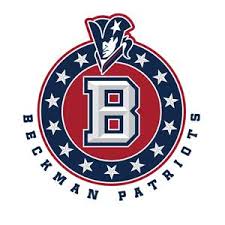 Beckman High School  3588 Bryan Avenue, Irvine, CA  92602Beckman PTO Meeting, March 15,2017LibraryBoard Members in Attendance: Camille Gershenovitz, Mary Hajali, Katie Weissberg, Juna Chiang,Pam Danile,Jeannie Yu,Sandy Huebner Chan, Donnie Rafter, May Moraly.Board Members Absent: Kathy Ghanouni, Nancy Aynechi, Paul Wasserman, Pam Edmondson.Others in Attendance: Nora Hernandez, Sherry Chen, Chantel Ok, Ron Semon.Call to Order: by Camille Gershenovitz, PTO CO President at 6:38pmApproval of Minutes: Motion to approve February Minutes by Katie Weissberg seconded by Sandy Huebner Chan & Passed.President Report: Camille Gershenovitz & Mary HajaliFlyer for incoming 8th graders: Camille presented a flyer with informations about PTO objectives, activities and the difference between PTO and other Beckman organizations such as ED Fund, super boosters,TPSF.This flyer to be distributed to incoming 8th graders parents at the 8th grade parents night on April 18th.This year the Parent 8th grade night won't be at the Gym, Dr.Rafter is trying to divides parents into smaller groups and do a 25 minutes session to talk about the school and try to give more useful informations.A suggestion was made to make a short video about PTO to be presented in the session.This year there won't be a packet pick up at the registrations, tables and stations can still be present.Sending a link with online PTO form for registration using the newsletter ( Patriot Post) which is a good communication was also suggested.Grant Requests: A request from Mr.Beilin for Beckman Math club for 2000$.Next year we might need  a Fundraising events. Administrator’s Report: Dr. RafterWASC: they came to school and wrote a positive report,Our accreditation stays intact.What if Week: Daily questions, de-stressing activitiesGood response from students.Tyler Durman - speaker tomorrowEnrollment growth for next year 2940 (growth by about 80 kids)         Max capacity is 3100 with roaming teachers during prep periods.         2017-18 Dates: Dr.Rafter mentioned that our counselors will be visiting the middle schools on two separate days in April and May for orientation and course selection.    Back to School Night dates still being finalized.August 8 – Jr/Sr RegistrationAugust 9 – Sophomore RegistrationAugust 10 – Freshman RegistrationAugust 14 – Make-up RegistrationAugust 11 – Link Cru Orientation (9th grade)         August 22 – first day of schoolRumor that drug dogs were at school this week is not true.Baseball team won Newport Elks tournament.         Volleyball team won Las Vegas tournament         Two robotics teams are going to World championship in Kentucky.Parliamentarian Report: Final Slate. Paul Wasserman was absent, Camille Gershenovitz presented the slate.The Suggested Slate is:Co-president – Camille Gershenovitz, Jane WongVP Membership – Ron SemonVP Fundraising – Juna ChiangVP Volunteer Coordinators – Jeanne Yu, Sandy Huebner-ChanCo- Treasurers – Katie Weissberg, Pam DanileFinancial Secretary – Nancy Aynehchi Secretary – May MoralyAuditor – Margaret ChoeParliamentarian- Mary HajaliThe slate should be posted on the school website for a month before voting at the next meeting.Treasurer Report: Katie Weissberg 
$10,000 budgeted for classroom grant projects.  $2792.13 committed thus far.  CJ Del Balso $313.25 (Dr. Rafter looking into where the expense submission is) and Kollias $1246.99 grant expenses still outstanding (included in total above.)  New $2,000 request from Mr. Beilin for Beckman’s Math club $5K tournament expenses submitted for review and approved.  Motion made by Katie Weissberg second by Pam Edmondson and passed.Request to purchase 152 folding chairs $2,585.52.  Will have $1,040 left in school enrichment fund/campus improvements once make final payments on projector project.  Look at moving $1,600 from another budget line to cover cost.  Motion made by Nora Hernandez to move $1,600 from Driver’s Ed budget to enrichment fund second by Jeannie Yu and passed.Revolution Prep deposit was made 2/16/17 for $6,273.45.  Total income from Rev. Prep to date is $7,733.45 of $4,000 budget.  Mary said another $2,000 deposit was made the other day and there should be more coming.  Another $1,000 deposit was made from E Orthodontics for pace message.  Mary said another $1,000 was deposited the other day.  E-Orthodontics has paid the full $4,000 for pace message sponsorship.  Mary discussed looking into having more sponsors next year to pay for specific needs on campus.   $1,000 check for  Jan Mintz teacher of the year.  Issue check now and Mary will present it to her from the PTO with flowers.  Financial reports were emailed to save paper and will continue to be emailed prior to each meeting.    Marquee birthday announcements.  Have received 2 thus far.  $25 for a birthday message to be out on marquee the week of their birthday.  ASB handles putting the message up and funds go toward grad night expenses.  TPSF Update: Pam EdmondsonPam Edmondson was absent, no updatesGolf annual Dinner and auction Thursday April 20th at Tustin Ranch Golf.Teacher of the year ( Jan Mintz) English teacher dinner in May.Committee Chairs and Volunteers Report: Sandy Huebner Chan & Jeannie YuTrue blu Luncheon March 16thHonor Roll had been moved to April 4th Night of the Stars event on June 1,2017 ( Bushong okay’d selling of water bottles and maybe snacks Before the start to parents and attendees).Placed order with Smart & Final for 250 mini Martinelli’s for night of the stars.Need 22 parents for the Grad night.Old Business: NoneNew Business:  Send  Pace Message to Promote the Marquee Birthday announcements in order to get more money towards Grad Night expenses.Adjournment: The Meeting was Adjourned at 7:39 pm.Next Meeting: Wednesday,19, April.Minutes Prepared by: May Moraly- Secretary 